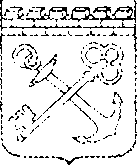 РОССИЙСКАЯ  ФЕДЕРАЦИЯАдминистрация Ленинградской областиКОМИТЕТ ОБЩЕГО И ПРОФЕССИОНАЛЬНОГО ОБРАЗОВАНИЯЛЕНИНГРАДСКОЙ ОБЛАСТИРАСПОРЯЖЕНИЕ«16» апреля 2021 года  № 1041- рО проведении  социологического исследования «Эффективность профориентационной работы с обучающимися образовательных организаций в результате актуализации и взаимодействия ее основных субъектов» в 2021 году            В целях реализации мероприятия «Проведение социологических исследований по оценке удовлетворенности потребителей качеством предоставляемых образовательных услуг в Ленинградской области» в рамках основного мероприятия «Развитие  системы независимой оценки качества  образования»  подпрограммы «Управление ресурсами и качеством системы образования»   Государственной программы Ленинградской области «Современное образование Ленинградской области: Провести социологическое исследование эффективности профориентационной работы в образовательных организациях Ленинградской области в аспекте взаимодействия образовательных организаций с организациями высшего и среднего профессионального образования, промышленными предприятиями Ленинградской области  в следующие сроки: с 26  апреля по 14 мая   2021 года.Утвердить:              2.1. Программу социологического исследования «Эффективность профориентационной работы с обучающимися образовательных организаций в результате актуализации и взаимодействия ее основных субъектов» в 2021 году согласно приложению 1 к настоящему распоряжению;             2.2. Квоту для муниципальных образований, государственных образовательных организаций участников социологического исследования согласно приложению 2 к настоящему распоряжению;3. Государственному автономному образовательному учреждению дополнительного профессионального образования «Ленинградский областной институт развития образования» (О.В. Ковальчук) обеспечить организационно-техническое сопровождение социологического исследования.4. Руководителям среднего и высшего профессионального образования  назначить ответственных за участие в анкетировании и взаимодействие с руководителями промышленных предприятий при проведении он-лайн – опроса.4. Рекомендовать органам местного самоуправления, осуществляющим управление в сфере образования Ленинградской области:4.1. Назначить муниципальных координаторов, ответственных за проведение социологического исследования. 4.2. Утвердить списки муниципальных образовательных организаций, участников социологических исследований.4.3. Довести настоящее распоряжение до сведения
образовательных организаций, участвующих в социологических исследованиях.  4.4. Обеспечить проведение социологических исследований в подведомственных образовательных организациях. 6. Сектору управления качеством образования (Л.Г. Михайлюк) департамента развития общего образования обеспечить контроль за проведением социологического исследования в образовательных организациях Ленинградской области, организовать обсуждение его результатов.7. Контроль за исполнением настоящего распоряжения оставляю за собой. Заместитель председателя комитета                                        Т.Г. РыборецкаяУтвержденораспоряжением комитета общего и профессионального образованияЛенинградской областиот «16» апреля  2021 года №  1041-р(приложение 1)Программа комплексного социологического исследования«Эффективность профориентационной работы с обучающимися образовательных организаций в результате актуализации и взаимодействия ее основных субъектов» в 2021 годуОснованием для проведения социологического исследования является государственная программа Ленинградской области «Современное образование Ленинградской области» на 2021  год.  Цель: изучение процессов повышения эффективности профориентационной работы с обучающимися в результате активизации и взаимодействия ее основных субъектов.       Объект исследования – обучающиеся 9, 11 классов в образовательных организациях Ленинградской области, руководители (заместители руководителей) организаций общего, среднего профессионального образования и высшегообразования, руководители промышленных предприятий Ленинградской области в соответствии с квотой (приложение 1 к настоящему распоряжению).  Предмет исследования – изучение эффективности профориентационной работы с обучающимися в аспекте целенаправленной деятельности  субъектов   профориентации.Задачи исследования:- выявить функциональную направленность основных субъектов профориентационной деятельности в Ленинградской области;- определить наиболее эффективные формы повышения профориентационной работы с обучающимися;- выявить действующие формы взаимодействия между основными субъектами профориентационной работы;- определить специфику управления процессом профориентации  образовательными организациями;- оценить степень влияния профориентационной работы на выбор профессии обучающимися;- выявить влияние школы на роль семьи в профессиональном самоопределении обучающихся;- изучить степень взаимодействия между основными субъектами профориентационной деятельности;- определить конкретные мероприятия, проводимые по профориентации обучающихся в образовательных организациях Ленинградской области;- определить индикаторы результативности профориентационной работы в аспекте актуализации и взаимодействия основных субъектов профориентации;- разработать структурно-функциональную модель взаимодействия субъектов профориентационной деятельности;- изучить мнения представителей работодателей, администрации школ, руководителей местного самоуправления о состоянии и совершенствования профориентационной работы.Сроки мониторингового исследования:апрель - май 2020 года.Участники социологического опроса:   - обучающихся 9, 11 классов образовательных организаций  -  руководители (заместители руководителей) организаций общего, среднего профессионального и высшего образования; - руководители промышленных предприятий Ленинградской области. Объем выборки –   не менее   1800 обучающихся из 18 муниципальных образований Ленинградской области;  - не менее 120 руководителей организаций среднего и высшего  профессионального образования; руководителей промышленных предприятий.Методы сбора   социологической информации:- онлайн – опрос.Ссылки на размещение анкет:1. Анкета для опроса обучающихся: https://form.typeform.com/to/VVYVdo5d
2. Анкета для  руководителей/представителей общеобразовательных учреждений: https://form.typeform.com/to/fQoILUUV3. Анкета для руководителей/представителей профессиональных образовательных организаций и вузов: https://form.typeform.com/to/Ooxxy9R1
4. Анкета для опроса руководителей/представителей промышленных предприятий Ленинградской области: https://form.typeform.com/to/vOieGTqD
Утвержденораспоряжением комитета общего и профессионального образованияЛенинградской областиот «16»апреля 2021 года № 21041- р_______(приложение 2)Квота для муниципальных образований, руководителей государственных образовательных организаций среднего и высшего профессионального образования  для участия в социологическом исследовании№Наименование муниципального района (городского округа)Кол- во обучающихся, участников исследования (городские и не менее 1-3 сельских школ)Количество руководителей образовательных организаций, участников анкетирования1Бокситогорский6532Волосовский8543Волховский9554Всеволожский200115Выборгский190106Гатчинский200117Кингисеппский9558Киришский8549Кировский95510Лодейнопольский50211Ломоносовский85412Лужский95513Подпорожский50214Приозерский100615Сланцевский80416Сосновоборский100617Тихвинский100618Тосненский120719Государственные2520Руководители промышленных предприятийне менее 18Итогоне менее 1800Не менее 120